Проект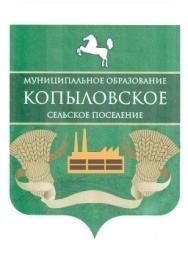 АДМИНИСТРАЦИЯ КОПЫЛОВСКОГО СЕЛЬСКОГО ПОСЕЛЕНИЯПОСТАНОВЛЕНИЕ«____» ____________ 20____г.                                                            № ____п. КопыловоОб утверждении Правил определения цены земельных участков, находящихся в собственности муниципального образования «Копыловское сельское поселение», при заключении договоров купли-продажи таких земельных участков без проведения торгов      В целях повышения эффективности использования земельных ресурсов и увеличения доходной части бюджета муниципального образования "Копыловское сельское поселение, руководствуясь статьей 2 Федерального закона от 25 октября 2001 года №137-ФЗ «О введение в действие Земельного кодекса Российской Федерации»,  Федеральным законом от 6 октября 2003 года №131-ФЗ «Об общих принципах организации местного самоуправления в Российской Федерации», Законом Томской области от 9 июля 2015 года №100-ОЗ «О земельных отношениях в Томской области», Уставом муниципального образования «Копыловское сельское поселение», в соответствии с подпунктом 3 пункта 2 статьи 39.4 Земельного кодекса Российской Федерации,  ПОСТАНОВЛЯЮ:Утвердить Правила определения выкупной цены земельных участков, находящихся в собственности муниципального образования «Копыловское сельское поселение», при заключении договоров купли-продажи таких земельных участков без проведения торгов, согласно приложению.Признать утратившими силу:- постановление Администрации Копыловского сельского поселения от 02 октября 2015года № 251 «Об установлении порядка оплаты и определения выкупной цены земельных участков, находящихся в муниципальной собственности муниципального образования «Копыловское сельское поселение», а также государственная собственность на которые не разграничена, ранее предоставленных на ином праве и на которых отсутствуют здания, строения, сооружения, либо предоставляемых вновь для ведения личного подсобного хозяйства, садоводства, огородничества, дачного хозяйства».- постановление Администрации Копыловского сельского поселения от 02 октября 2015года № 252 «Об утверждении порядка определения цены земельных участков, находящихся в муниципальной собственности, при продаже их собственникам зданий, строений, сооружений».Настоящее постановление вступает в силу с момента его опубликования.Настоящее постановление опубликовать в официальном издании «Информационный бюллетень Копыловского сельского поселения» и на официальном сайте муниципального образования «Копыловское сельское поселение» (http://kopilovosp.tomsk.ru/).Контроль за исполнение данного постановления оставляю за собой.Глава поселения (Глава Администрации) 		       	                                   А.А. КуринскийПриложение к постановлению АдминистрацииКопыловского сельского поселения  от ___ ____20___  № _____ПРАВИЛАопределения цены земельных участков, находящихся в собственности муниципального образования «Копыловское сельское поселение», при заключении договора купли-продажи таких земельных участков без проведения торгов1. Настоящие Правила устанавливают порядок определения цены земельных участков, находящихся в собственности муниципального образования «Копыловское сельское поселение» (далее - земельный участок), при заключении договоров купли-продажи земельных участков без проведения торгов.2. При заключении договора купли-продажи земельного участка без проведения торгов цена земельного участка определяется в размере его кадастровой стоимости, за исключением случаев, предусмотренных настоящими Правилами. 3. Цена земельного участка определяется в размере 2,5 процента его кадастровой стоимости при продаже земельного участка, образованного в результате раздела земельного участка, предоставленного юридическому лицу для ведения дачного хозяйства и относящегося к имуществу общего пользования, указанному юридическому лицу.4. Цена земельного участка определяется в размере 20 процентов его кадастровой стоимости при продаже земельных участков членам садоводческих, дачных некоммерческих объединений, созданных после вступления в силу Земельного кодекса Российской Федерации, так как граждане-члены некоммерческих объединений в соответствии с Федеральным законом от 15.04.1998 № 66-ФЗ «О садоводческих, огороднических и дачных некоммерческих объединениях граждан» вносят вступительные, членские, целевые, паевые, дополнительные взносы в некоммерческом объединении.5. Цена земельного участка определяется в размере 3 процента его кадастровой стоимости при продаже земельного участка гражданину, являющемуся собственником индивидуального жилого дома, возведенного в соответствии с разрешенным использованием земельного участка, и расположенного на приобретаемом земельном участке.6. Цена земельного участка определяется в размере 10 процентов его кадастровой стоимости при продаже земельных участков гражданину или юридическому лицу, являющемуся собственником здания, на которое в соответствии с Градостроительным кодексом Российской Федерации требуется разрешение на строительство, возведенного в соответствии с разрешенным использованием земельного участка и расположенных на приобретаемом земельном участке за исключением случаев, предусмотренных пунктом 5 настоящих Правил.      7. Цена земельного участка определяется в размере 30 процентов его кадастровой стоимости при продаже земельных участков гражданину или юридическому лицу, являющемуся собственником здания, сооружения либо иного объекта недвижимого имущества, если в соответствии с Градостроительным кодексом Российской Федерации, законодательством Томской области о градостроительной деятельности получение разрешения на строительство данного объекта не требуется, возведенного в соответствии с разрешенным использованием земельного участка и расположенных на приобретаемом земельном участке за исключением случаев, предусмотренных пунктами 5,6 настоящих Правил.	8. Оплата цены земельных участков при их покупке осуществляется покупателем единовременно не позднее десяти рабочих дней с момента подписания сторонами договора купли-продажи земельного участка (далее - Договор), путем перечисления денежных средств на расчетный счет, указанный в Договоре.	За нарушение срока внесения платежа, указанного в Договоре, покупатель выплачивает продавцу пени из расчета 1% от цены земельного участка за каждый день просрочки. Просрочка платежа свыше тридцати календарных дней считается отказом покупателя от исполнения обязательств по оплате цены Договора. Продавец в течение пяти дней после истечения допустимой просрочки направляет покупателю письменное уведомление о расторжении Договора, с даты отправления которого Договор считается расторгнутым.